Daltonnom complet: John Daltonnationalité: AnglaisPériode: 1790 à 1830Découverte: père de la théorie atomiqueAnecdote: Daltonisme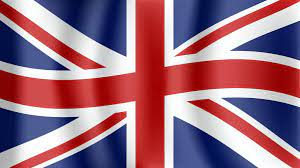 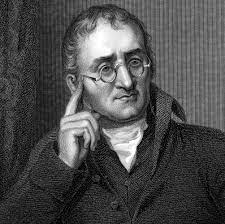 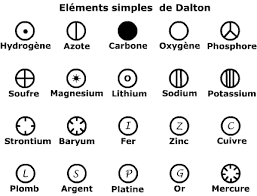 